İLİŞİK KESME FORMU	G-FORM-6SOSYAL BİLİMLER ENSTİTÜSÜ MÜDÜRLÜĞÜNE             Çankırı Karatekin Üniversitesi Lisansüstü Eğitim Öğretim Yönetmeliğinin mezuniyet için gerekli bütün yükümlülükleri yerine getirmiş bulunmaktayım. Mezuniyet için ilişik kesme işlemlerinin başlatılmasını arz ederim.	…/…/ 202..	Öğrencinin İmzasıMezuniyet Belgesi ve Diploma İçin Gerekli Belgeler: İlişik Kesme Formu Enstitü Öğrenci Kimlik Kartı Nüfus Cüzdanı FotokopisiEnstitü Yönetim KuruluMezuniyet Kararı (Tarih: … /… /20….) ve (Karar No: …………. / ……….)…/…/ 202..Enstitü SekreteriÖğrencininÖğrencininAdı SoyadıNumarasıT.C. Kimlik NoAna Bilim DalıProgramı(  ) Tezli Yüksek Lisans      (  ) Tezsiz Yüksek Lisans     (  ) DoktoraAdres /e-mailBirim Adıİlişiği YokBirim YetkilisininAdı SoyadıTarih ve İmzaDanışman 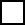 Ana Bilim Dalı BaşkanıÇAKÜ Merkez KütüphanesiSağlık Kültür ve Spor Dairesi Başkanlığı (Öğrenim Harcı)SBE Öğrenci İşleriBilimsel Araştırma Projeler Birimi (BAP) (Var ise Birim, yok ise danışman onaylayacaktır) Var YokDöner Sermaye Müdürlüğü (Uluslararası Öğrenciler)Dil Eğitimi Uygulama ve Araştırma Merkezi (Uluslararası Öğrenciler)